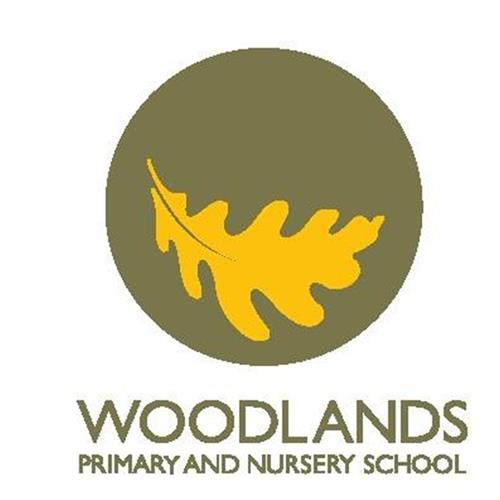 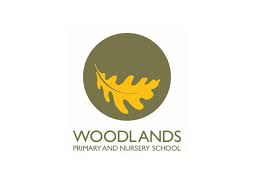 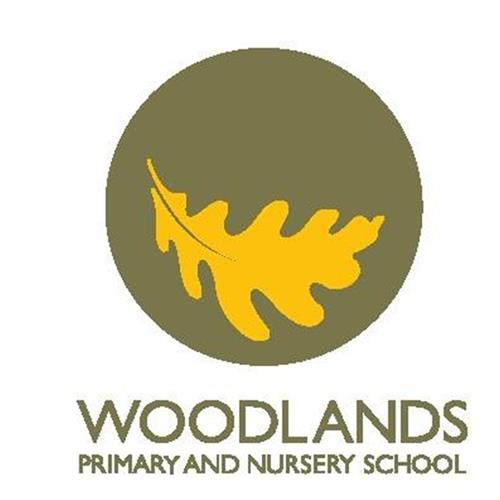 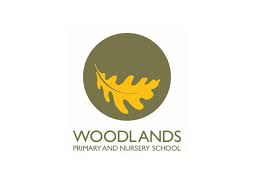 Look         Say        Cover      Write       Check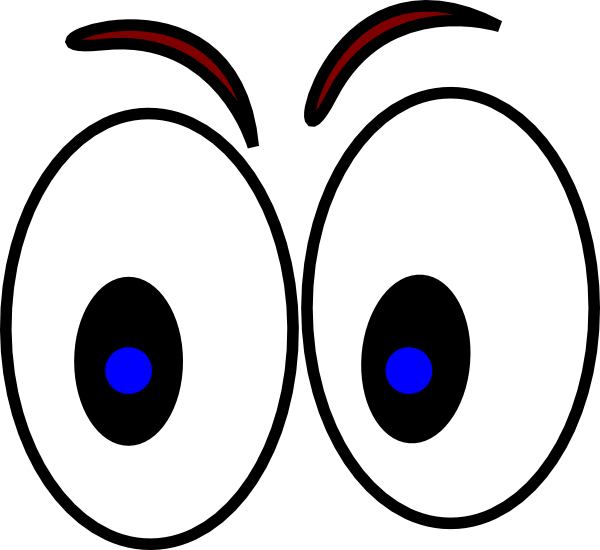 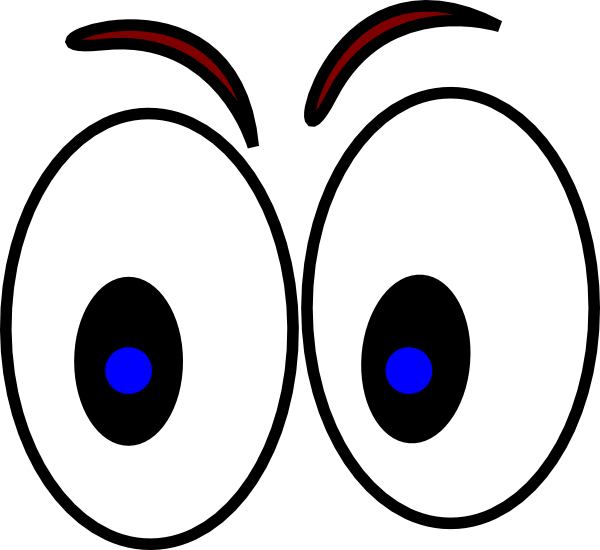 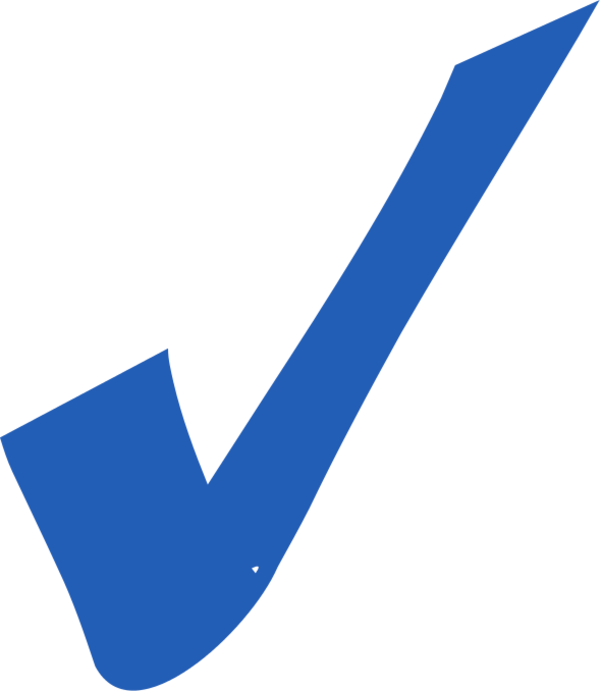 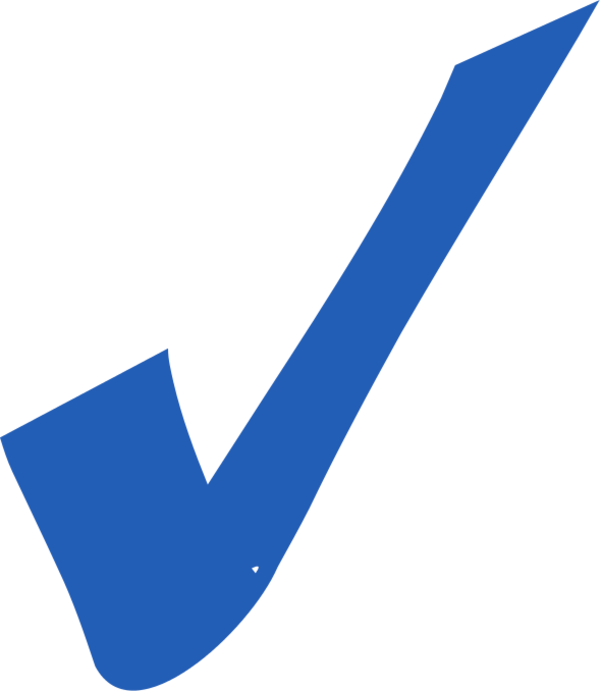 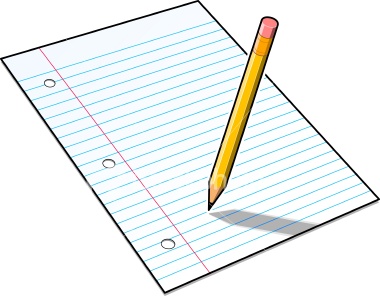 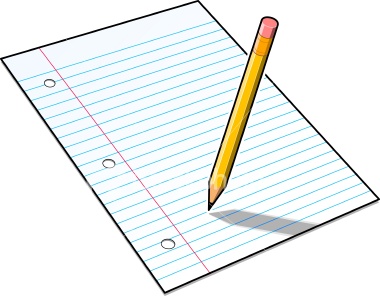 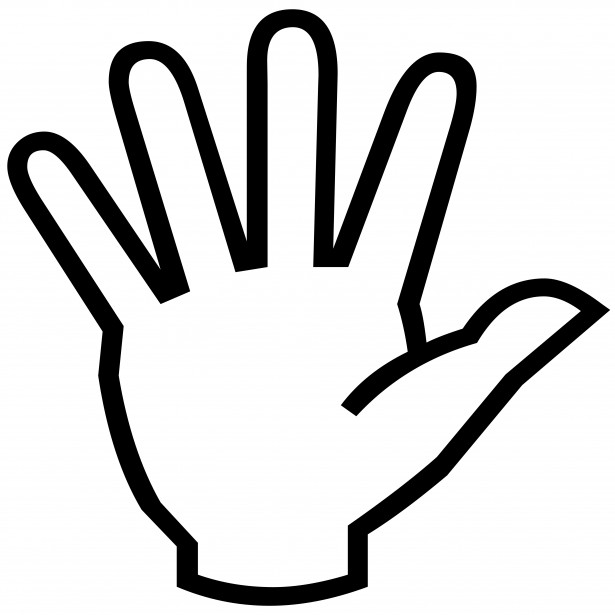 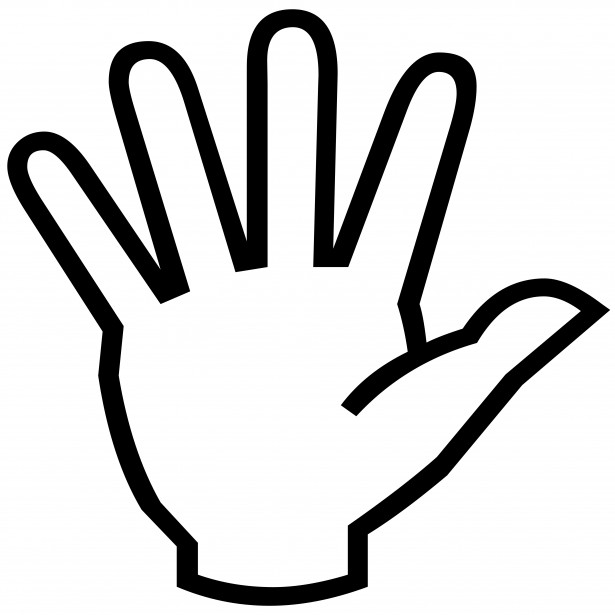 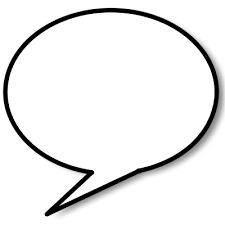 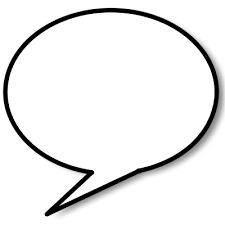 Please practice your spellings every day at home or at school. We will have a test each Friday morning.SpellingMondayTuesdayWednesdayThursdayactualcentreearthgroupimagine